      Obec Jámy                                592 32 Jámy č.p. 47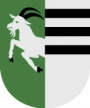 Tel./ Fax:     566 621 713                                                                     e: mail:oujamy@iol.czMobil:          776 689 294IČO:              00842133Č. účtu: KB Žďár nad Sázavou 36128751/0100Čj.: 332/2019Rozpočtové opatření č. 9/2019Rozpočtové opatření schválil starosta obce v rámci pověření  Zastupitelstvem obce Jámy usnesením č. 6/2018 ze dne 31. 10. 2018   na provádění  RO do výše 200 000,- Kč. Zastupitelstvo bude seznámeno s obsahem na nejbližším zasedání. Rozpočtové opatření vypracovala:  Hana DvořákováSchválil dne:	16. 9. 2019						Jiří Šikl									starostaÚČETPAR.-POL.Np /UZTEXTÚČETPAR.-POL.Np /UZTEXT+-231.0003745-5169Sečení zelených ploch35 000231.0003632-5169Sečení hřbitova a okolí4 000231.0003419-5169Sečení sportoviště7 000231.0003726-5169Odvoz bioodpadu15 000231.0003314-5169Knihovna - knihy1 000231.0006171-5901Čerpání z rezervy62 000